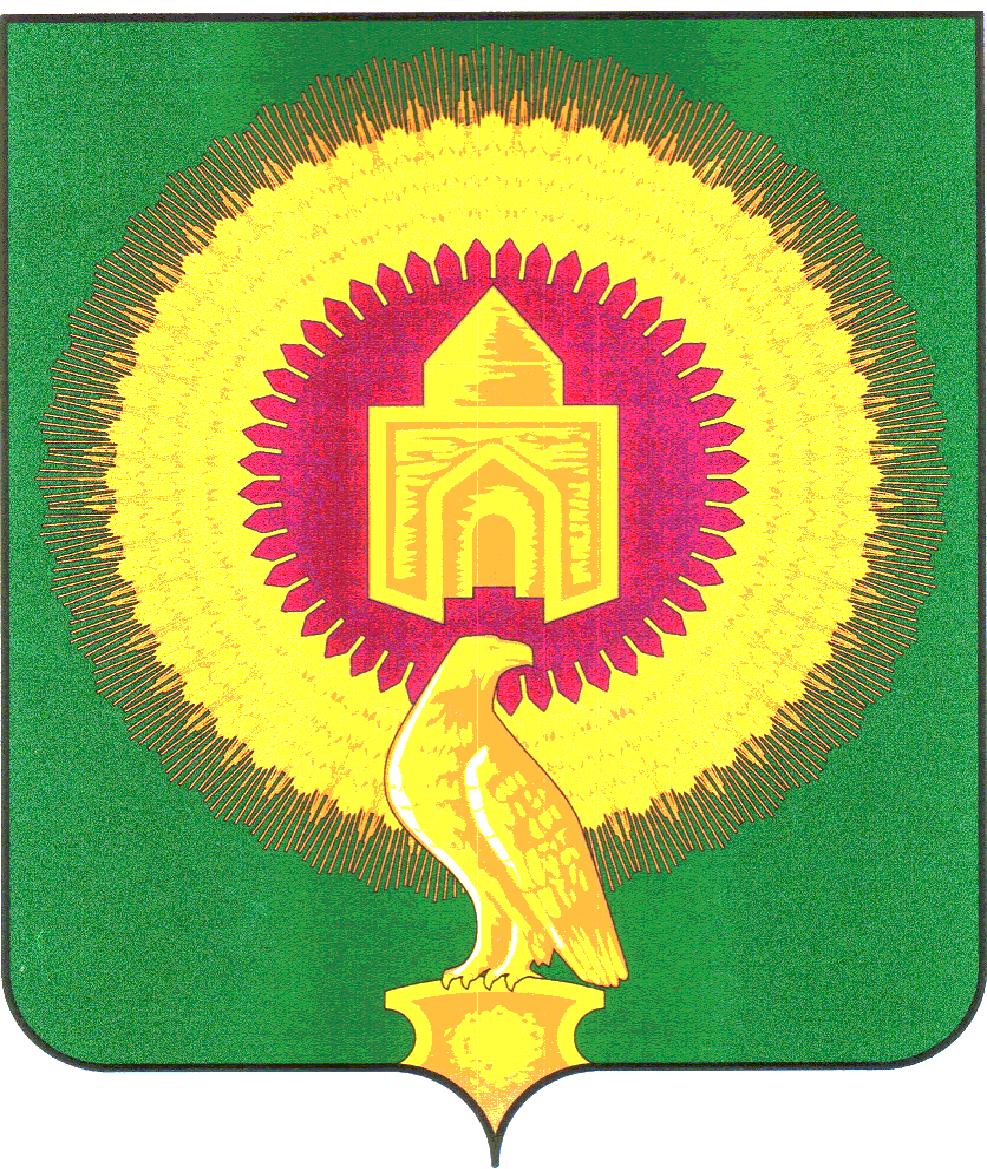 АДМИНИСТРАЦИЯ ПОКРОВСКОГО СЕЛЬСКОГОПОСЕЛЕНИЯ ВАРНЕНСКОГО МУНИЦИПАЛЬНОГОРАЙОНА ЧЕЛЯБИНСКОЙ ОБЛАСТИПОСТАНОВЛЕНИЕО внесении изменений в муниципальную программу «Развитие сферы культуры» Покровского сельского поселения Варненского муниципального района Челябинской области на 2024-2026 годы»В соответствии с Федеральным законом от 06 октября 2003 года №131-ФЗ «Об общих принципах организации местного самоуправления в Российской Федерации», статьей 179 Бюджетного Кодекса Российской Федерации, в целях рационального использования денежных средств администрация Покровского сельского поселения Варненского муниципального района ПОСТАНОВЛЯЕТ:1. Внести изменения в Постановление администрации Покровского сельского поселения №55 от 24.11.2023 года «Об утверждении муниципальной программы «Развитие сферы культуры в Покровском сельском поселении Варненского муниципального района Челябинской области на 2023-2025 годы»2. В паспорте муниципальной программы «Развитие сферы культуры в Покровском сельском поселении Варненского муниципального района Челябинской области на 2024-2026годы». Объемы бюджетных ассигнований  программы читать в новой редакции:Объем финансового обеспечения реализации муниципальной программы за счет средств бюджета поселения составит 13804,49 тыс. рублей, в том числе по годам:2024 год –5086,92 тыс. рублей;2025 год –4395,80 тыс. рублей;2026год –4321,77 тыс. рублей  Объемы расходов на выполнение мероприятий Программы ежегодно уточняются в процессе исполнения местного бюджета и при формировании  бюджета на очередной финансовый год.3.Раздел  5. Ресурсное обеспечение муниципальной программы читать в новой редакции:Программа реализуется за счет средств местного бюджета. В качестве дополнительных источников финансирования отдельных мероприятий Программы могут привлекаться средства организаций независимо от форм собственности, деятельность которых осуществляется на территории поселения и вышестоящих бюджетов системы Российской Федерации. Объемы финансирования программы утверждается ежегодно при разработке, бюджета сельского поселения. Объем финансового  обеспечения реализации муниципальной  программы за счет средств  бюджета поселения составит 13804,49 тыс. рублей,  в том числе  по годам:2024 год –5086,92 тыс. рублей;2025 год –4395,80 тыс. рублей;2026год –4321,77 тыс. рублей.4.  Приложение 1к Муниципальной программе изложить в новой редакции.5.Приложение 2 к Муниципальной программе изложить в новой редакции.3. Настоящее постановление подлежит официальному опубликованию.Контроль за исполнением настоящего постановления оставляю за собой.Глава Покровского сельского поселения	С.М.Лебедев                                                          Приложение 1к Муниципальной программе«Развитие сферы культуры в Покровском                                                                                                             Сельском поселении                             Варненского муниципального района Челябинской области на 2024-2026 годы» ПЕРЕЧЕНЬпрограммных мероприятийПриложение 2к Муниципальной программе«Развитие сферы культуры в Покровском                                                                                                             Сельском поселении                                    Варненского муниципального района Челябинской области на 2024-2026 годыПлан реализации муниципальной программы         Глава Покровского сельского поселения ________________ С.М.Лебедевот  29 марта  2024 года            № 7№ п/пНаименование мероприятияОбъем финансирования по годам, тыс. рублейОбъем финансирования по годам, тыс. рублейОбъем финансирования по годам, тыс. рублейОтветственный исполнитель,соисполнитель№ п/пНаименование мероприятия2024 год2025 год2026годОтветственный исполнитель,соисполнительЗадача 1: Развитие самодеятельного художественного творчестваЗадача 1: Развитие самодеятельного художественного творчестваЗадача 1: Развитие самодеятельного художественного творчестваЗадача 1: Развитие самодеятельного художественного творчестваЗадача 1: Развитие самодеятельного художественного творчестваЗадача 1: Развитие самодеятельного художественного творчества1.1Мероприятие 1 Организация деятельности клубных формирований                5046,924355,804311,77Администрация Покровского сельского поселения МУК «Покровская ЦКС»2.1Уплата налогов на имущество организации, земельного налога.30,0030,000,00Администрация Покровского сельского поселения МУК «Покровская  ЦКС»3,1Участие в культурно-массовых мероприятиях в районных, зональных, областных, региональных, всероссийских, международных конкурсов и фестивалей согласно плана работы ОЦНТ Челябинской области10,0010,0010,00Администрация Покровского сельского поселения МУК «Покровская  ЦКС»ВСЕГО по Программе            5086,924395,84321,77Наименование подпрограммы, основного мероприятия, мероприятий, реализуемых в рамках основного мероприятия Ответственный исполнитель (Ф.И.О., должность)  Срок   Срок  Ожидаемый  непосредственный результат (краткое описание)  Финансирование (тыс. руб.) Наименование подпрограммы, основного мероприятия, мероприятий, реализуемых в рамках основного мероприятия Ответственный исполнитель (Ф.И.О., должность) начала реализацииокончания реализацииОжидаемый  непосредственный результат (краткое описание)  Финансирование (тыс. руб.)    1    2  3  4  5   6 Основное мероприятие 2.1Организация деятельности клубных формирований                Бикулов Р.С..Директор МУК « Покровская ЦКС»2024г2026гВ рамках муниципального задания 13714,492.2 Уплата налогов на имущество организации, земельного налога.Бикулов Р.С.Директор МУК «Покровская ЦКС»2024г2026г60.002.3 Участие в культурно-массовых мероприятиях в районных, зональных, областных, региональных, всероссийских, международных конкурсов и фестивалей согласно плана работы ОЦНТ Челябинской областиБикулов Р.С.Директор МУК «Покровская ЦКС»2024г2026гВ рамках муници-пального задания30.00ИТОГО           ИТОГО           ИТОГО           ИТОГО           ИТОГО           13804,49